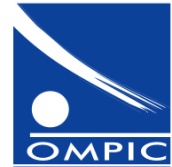 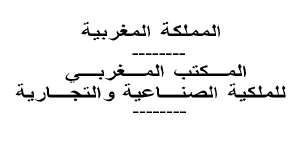 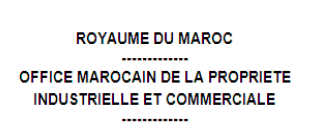 Forme Juridique Ville: …………….…………………………………………………………………………………………………………………………………………………………………….… Activité Commerciale - Préciser l’activité : …………………………………………………………………………………………………………………………………………………………....…- Choisir une section de A à U de la liste en annexe:  Bénéficiaire: Pour l’inscription au Registre de Commerce, le bénéficiaire doit être parmi les représentants légaux de la sociétéDemandeur autorisé par le BénéficiaireAnnexe : Classification de l’Activité selon la  Nomenclature Marocaine des Activités (NMA) 2010Cadre réservé à l’OMPICCN1 Version Août 2019N° de demande :          Date de demande :       Demande de Dénomination CommercialeCN1 Version Août 2019N° de demande :          Date de demande :       Demande de Dénomination CommercialeAfin de traiter  votre demande dans les meilleurs délais, merci de bien remplir ce formulaire de manière lisible, sans rayures ni surchargeDénominations proposées par le Bénéficiaire       SigleObligatoire1 - ⧠2 - ⧠3 - ⧠⧠ SARL⧠ SARL  (A.U)⧠ SA⧠ SNC⧠ SCS⧠ SCA⧠ GIE⧠ SCI⧠ SP⧠ SAS⧠ Succursale d’une société étrangère⧠ Succursale d’une société étrangère⧠           Personne Morale⧠	Personne  PhysiqueDénomination commerciale: …………………………………..….………………ICE      :   ⌴⌴⌴⌴⌴⌴⌴⌴⌴⌴⌴⌴⌴⌴⌴RC       :   ⌴⌴⌴⌴⌴GSM   :   ⌴⌴⌴⌴⌴⌴⌴⌴⌴⌴E-mail :  ………………………………………………………………………………….….Nom : …………………………………………………………………………..……Prénom : …………………………………………………………….………..……Nationalité: ………..…………….   CIN : ⌴⌴  ⌴⌴⌴⌴⌴⌴GSM   :         ⌴⌴⌴⌴⌴⌴⌴⌴⌴⌴E-mail :        ……………………………………………………………….……..Adresse de correspondance du Bénéficiaire : …………………………………………………………………………………………………………………………………………………………………………………………………………………………………………………………………………………………………………………………………………...Adresse de correspondance du Bénéficiaire : …………………………………………………………………………………………………………………………………………………………………………………………………………………………………………………………………………………………………………………………………………...⧠           Personne Morale⧠	Personne  PhysiqueDénomination commerciale : ………………………………….…………...……….ICE      :   ⌴⌴⌴⌴⌴⌴⌴⌴⌴⌴⌴⌴⌴⌴⌴RC       :   ⌴⌴⌴⌴⌴GSM   :   ⌴⌴⌴⌴⌴⌴⌴⌴⌴⌴E-mail :    ………….……………………………………………………………………….…..Nom/Prénom : …………………………………………………………..………CIN :   ⌴⌴  ⌴⌴⌴⌴⌴⌴GSM : ⌴⌴⌴⌴⌴⌴⌴⌴⌴⌴E-mail :    …….……………………………………………………………………..Pièces Jointes SignatureTarif de cette prestation :   Dépôt physique : 230 DH TTC           Dépôt en ligne sur www.directompic.ma : 162 DH TTCPièces Jointes SignatureTarif de cette prestation :   Dépôt physique : 230 DH TTC           Dépôt en ligne sur www.directompic.ma : 162 DH TTCSectionDescriptionAAGRICULTURE, SYLVICULTURE ET PÊCHEBINDUSTRIES EXTRACTIVESCINDUSTRIE MANUFACTURIÈREDPRODUCTION ET DISTRIBUTION D'ÉLECTRICITÉ, DE GAZ, DE VAPEUR ET D'AIR CONDITIONNÉEPRODUCTION ET DISTRIBUTION D'EAU ; ASSAINISSEMENT, GESTION DES DÉCHETS ET DÉPOLLUTIONFCONSTRUCTIONGCOMMERCE ; RÉPARATION D'AUTOMOBILES ET DE MOTOCYCLESHTRANSPORTS ET ENTREPOSAGEIHÉBERGEMENT ET RESTAURATIONJINFORMATION ET COMMUNICATIONKACTIVITÉS FINANCIÈRES ET D'ASSURANCELACTIVITÉS IMMOBILIÈRESMACTIVITÉS SPÉCIALISÉES, SCIENTIFIQUES ET TECHNIQUESNACTIVITÉS DE SERVICES ADMINISTRATIFS ET DE SOUTIENOADMINISTRATION PUBLIQUEPENSEIGNEMENTQSANTÉ HUMAINE ET ACTION SOCIALERARTS, SPECTACLES ET ACTIVITÉS RÉCRÉATIVESSAUTRES ACTIVITÉS DE SERVICESTACTIVITÉS DES MÉNAGES EN TANT QU'EMPLOYEURS ; ACTIVITÉS INDIFFÉRENCIÉES DES MÉNAGES EN TANT QUE PRODUCTEURS DE BIENS ET SERVICES POUR USAGE PROPREUACTIVITÉS EXTRA-TERRITORIALES